Ruch jednostajny prostoliniowy to ruch w którym prędkość ciała nie ulega zmianie, 
a więc    Oznacza to, że w ruchu tym ciało w jednakowych odstępach czasu pokonuje jednakowe odcinki drogi. Na przykład jeżeli ciało porusza się z szybkością 25m/s oznacza to, że w każdej sekundzie ruchu pokonuje ono dystans równy 25 metrów.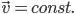 Wykresem zależności prędkości od czasu dla ruchu jednostajnego jest prosta równoległa do osi czasu: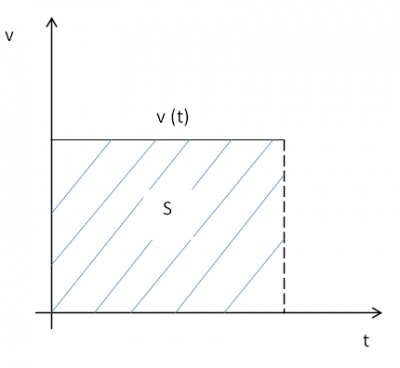 Pole powierzchni figury ograniczonej wykresem v(t), a osią czasu, jest polem powierzchni prostokąta i wyraża się wzorem P = v  t .Ponieważ  , to v  t = s  , więc P = s 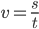 
Pole powierzchni prostokąta pod wykresem v(t)  jest drogą przebytą przez ciało.
Ponieważ s = v t   jest funkcją liniową, stąd wykres zależności drogi od czasu musi być linią prostą tworzącą pewien kąt  z osią czasu: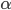 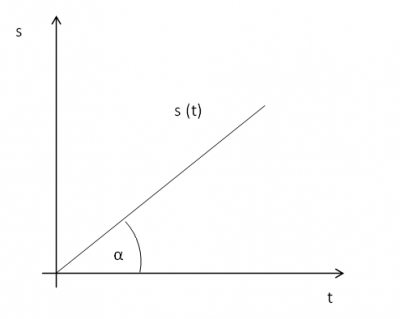 Im większa jest prędkość ciała, tym nachylenie wykresu s(t)  jest większe.Przykłady:W ciągu 2 minut samochód przejechał ruchem jednostajnym 4 km. Oblicz prędkość samochodu. Wynik podaj w kilometrach na godzinę.Oblicz drogę przebytą przez pociąg w ciągu 5 sekund, jeżeli jechał on z prędkością 36 km/h. Wynik podaj w metrach.Oblicz, ile czasu zajęło rowerzyście przejechanie 12 km. Rowerzysta poruszał się z prędkością 15 m/s.